Nyhedsbrev til medlemmerne december 2017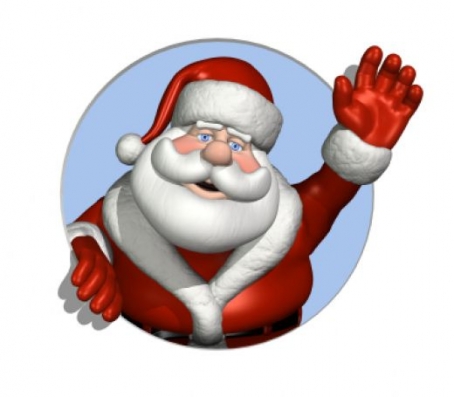 Datoer til kalenderen:5. februar kl. 16.30 - 18:Informationsmøde om overenskomstforhandlingerne med hovedstyrelsesmedlem Niels Lynnerup på Billundskolen.15. marts kl. 17.30:Generalforsamling på Svanen i Grindsted.Vigtige datoer frem til OK1812. december - Generelle krav og organisationskrav udveksles mellem parterne15. december - Organisations-forhandlinger indledes5. januar - 1. politiske møde: De generelle forhandlinger indledes26. januar - 2. politiske møde14. februar - 3. politiske møde: FF forhandlinger afsluttes28. februar - Organisations-forhandlinger afsluttesFra Politiken fredag den 8. december 2017Offentligt ansatte spiller ud med ultimativt krav om lærernes arbejdstidAlle lønmodtagerorganisationer på det offentlige område har indgået en 'musketer-ed'.Der er lagt op til vanskelige forhandlinger, når der skal nye overenskomster på plads for landets knap 750.000 offentligt ansatte.Parterne udveksler først krav i næste uge, men allerede nu tegner der sig flere store forhindringer, som kan spænde ben for forhandlingerne.Alle lønmodtagerorganisationer på det offentlige område har således indgået en 'musketer-ed'. De nægter ganske enkelt at begynde at forhandle løn og andre centrale ting, før der er udsigt til, at lærerne kan få forhandlet en arbejdstidsaftale på plads med arbejdsgiverne.»Vi kan ikke leve med, at der er en af vores kollegagrupper, der ikke kan få noget så centralt som en aftale om arbejdstiden. Så vi kommer ikke til at starte vores forhandlinger før, lærerne og kommunerne er nået frem til fundamentet for en aftale«, siger Dennis Kristensen, der er formand for FOA, til DR Nyheder.Regeringsindgreb fjernede lærernes arbejdstidsaftale.Striden går tilbage til konflikten i 2013. Den handlede netop om lærernes arbejdstidsregler, som arbejdsgiverne ville af med. Det ville lærerne ikke gå med til. Efter lockout endte det med et regeringsindgreb, som afskaffede arbejdstidsaftalen og erstattede den med en lov.Læs også: Annette Vilhelmsen puster nyt liv i lærerlockout: Det var regeringens værkFor to år siden, da man forhandlede overenskomster igen, lykkedes det ikke at blive enige om en ny arbejdstidsaftale. Men denne gang kommer de øvrige fagforeninger altså lærerne til hjælp.»Presset fra arbejdsgiverne har vist sig så stort på nogle områder, at det har været nødvendigt for fagbevægelsen at demonstrere, at vi står sammen«, siger Grete Christensen, der er formand for Dansk Sygeplejeråd.DLFs OK18 - kravKravet, foreningen opstiller om arbejdstid til OK18, lyder:”Aftalte rammer for arbejdstiden, der skal understøtte et professionelt lærerarbejde, lærernes mulighed for at leve op til kravene i lovgivningen og skabe kvalitet i undervisningen.Arbejdstidsregler for lærere skal sikre rettigheder, som modsvarer øvrige ansattes rettigheder på det kommunale/statslige arbejdsmarked”.Kampagnefilmen slutter af med en afmelding til kampagnesitet http://bedrefolkeskole.nu , hvor de besøgende kan skrive, hvad de drømmer om på elevernes vegne. Citaterne vil blive anvendt til at understøtte kampagnen på de sociale medier. 

Udbredelse af kampagnen
Kampagnen er udelukkende digital, og der er således ikke planlagt printannoncer i dagblade mv. Det betyder samtidig, at kredse, tillidsrepræsentanter og medlemmer spiller en stor rolle i at få spredt budskabet. Det kan gøres ved at dele kampagneelementerne på relevante lokale platforme. I første omgang kan du dele følgende Facebook-post med kampagnefilmen: https://www.facebook.com/dlforg/?hc_ref=ARThV0vDJzZsaLDcYyQ2Vj3qOIRxZfekRWk3ntiuLxaanKxfqG4j59Wbp8682DinDJk&fref=nf fra foreningens Facebook-side, hvor øvrige kampagnematerialer løbende vil blive publiceret.Forebyggelse af vold og trusler om vold:DLF har revideret deres pjece om vold, trusler og magtanvendelse. Du kan finde hele pjecen på nedenstående link.http://www.dlf.org/loen-og-vilkaar/arbejdsmiljoe/arbejdsskader/pjece-vold-trusler-og-magtanvendelseMed venlig hilsenBillund Lærerkreds